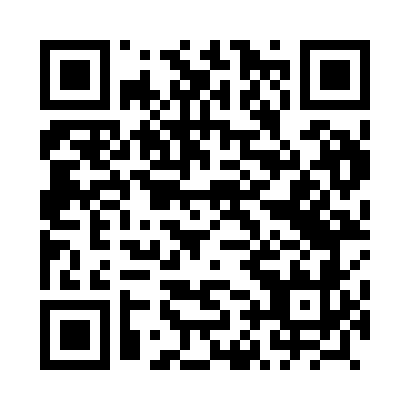 Prayer times for Mnichy, PolandMon 1 Apr 2024 - Tue 30 Apr 2024High Latitude Method: Angle Based RulePrayer Calculation Method: Muslim World LeagueAsar Calculation Method: HanafiPrayer times provided by https://www.salahtimes.comDateDayFajrSunriseDhuhrAsrMaghribIsha1Mon4:276:301:005:267:319:262Tue4:246:271:005:287:339:283Wed4:216:2512:595:297:359:304Thu4:186:2312:595:307:369:335Fri4:156:2012:595:327:389:356Sat4:126:1812:585:337:409:387Sun4:096:1612:585:347:429:408Mon4:066:1312:585:357:439:429Tue4:036:1112:585:367:459:4510Wed4:006:0912:575:387:479:4711Thu3:576:0612:575:397:499:5012Fri3:536:0412:575:407:509:5313Sat3:506:0212:565:417:529:5514Sun3:476:0012:565:427:549:5815Mon3:445:5712:565:447:5610:0116Tue3:405:5512:565:457:5710:0317Wed3:375:5312:565:467:5910:0618Thu3:345:5112:555:478:0110:0919Fri3:305:4912:555:488:0310:1220Sat3:275:4612:555:498:0410:1521Sun3:235:4412:555:518:0610:1722Mon3:205:4212:555:528:0810:2023Tue3:165:4012:545:538:1010:2324Wed3:135:3812:545:548:1110:2625Thu3:095:3612:545:558:1310:3026Fri3:055:3412:545:568:1510:3327Sat3:025:3212:545:578:1610:3628Sun2:585:3012:545:588:1810:3929Mon2:545:2812:535:598:2010:4230Tue2:505:2612:536:008:2210:46